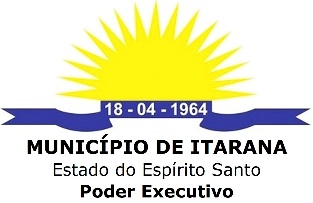 À SECRETARIA MUNICIPAL DE ADMINISTRAÇÃO E FINANÇAS DO MUNICÍPIO DE ITARANA/ESREQUERIMENTO PARA LICENÇA DE FUNCIONAMENTO – PESSOA JURÍDICA EXCETO MEIÀ SECRETARIA MUNICIPAL DE ADMINISTRAÇÃO E FINANÇAS DO MUNICÍPIO DE ITARANA/ESREQUERIMENTO PARA LICENÇA DE FUNCIONAMENTO – PESSOA JURÍDICA EXCETO MEITipo de solicitação: Tipo de solicitação: ESTE FORMULÁRIO DEVERÁ SER TOTALMENTE PREENCHIDO COM LETRA DE FORMA OU DIGITADOESTE FORMULÁRIO DEVERÁ SER TOTALMENTE PREENCHIDO COM LETRA DE FORMA OU DIGITADO  Nome EmpresarialCNPJ  Nome Fantasia  Nome Fantasia  Endereço empresarial  Endereço empresarial  Telefone (s) para contato  E-mailInformação do EstabelecimentoTipo de Estabelecimento: Comercial       Prestador de ServiçosO Local é exercido apenas para escritório administrativo: Sim       NãoInformação do EstabelecimentoTipo de Estabelecimento: Comercial       Prestador de ServiçosO Local é exercido apenas para escritório administrativo: Sim       NãoDOCUMENTOS A SEREM ANEXADOS ALVARÁ DE LICENÇA DO CORPO DE BOMBEIROS VIGENTE OU, DEPENDENDO DAS ATIVIDADES EXERCIDAS, PROTOCOLO DE SOLICITAÇÃO CONTRATO DE LOCAÇÃO OU AUTORIZAÇÃO DO PROPRIETÁRIO DO IMÓVEL. COMPROVANTE DO CADASTRO NACIONAL DE PESSOAS JURÍDICAS – CARTÃO CNPJ ESPELHO CADASTRAL DO IPTU (a numeração do imóvel deverá estar oficializada pelo Município)CÓPIA SIMPLES DO CONTRATO SOCIAL OU DECLARAÇÃO DE FIRMA INDIVIDUAL, ATA OU ESTATUTO LICENCIAMENTO AMBIENTAL VIGENTE OU, PARA OS CASOS DE ATIVIDADES CLASSIFICADAS COMO CLASSE I (pequeno potencial poluente) E CLASSE II (médio potencial poluente), PROTOCOLO DE SOLICITAÇÃO JUNTO À SECRETARIA MUNICIPAL DE AGRICULTURA E MEIO AMBIENTE – SE HOUVER LICENCIAMENTO SANITÁRIO VIGENTE OU, PARA OS CASOS DE ATIVIDADES PASSÍVEIS DE LICENCIAMENTO SANITÁRIO SIMPLIFICADO, PROTOCOLO DE SOLICITAÇÃO JUNTO À SECRETARIA MUNICIPAL DE SAÚDE – VIGILÂNCIA SANITÁRIA – SE HOUVERDOCUMENTOS A SEREM ANEXADOS ALVARÁ DE LICENÇA DO CORPO DE BOMBEIROS VIGENTE OU, DEPENDENDO DAS ATIVIDADES EXERCIDAS, PROTOCOLO DE SOLICITAÇÃO CONTRATO DE LOCAÇÃO OU AUTORIZAÇÃO DO PROPRIETÁRIO DO IMÓVEL. COMPROVANTE DO CADASTRO NACIONAL DE PESSOAS JURÍDICAS – CARTÃO CNPJ ESPELHO CADASTRAL DO IPTU (a numeração do imóvel deverá estar oficializada pelo Município)CÓPIA SIMPLES DO CONTRATO SOCIAL OU DECLARAÇÃO DE FIRMA INDIVIDUAL, ATA OU ESTATUTO LICENCIAMENTO AMBIENTAL VIGENTE OU, PARA OS CASOS DE ATIVIDADES CLASSIFICADAS COMO CLASSE I (pequeno potencial poluente) E CLASSE II (médio potencial poluente), PROTOCOLO DE SOLICITAÇÃO JUNTO À SECRETARIA MUNICIPAL DE AGRICULTURA E MEIO AMBIENTE – SE HOUVER LICENCIAMENTO SANITÁRIO VIGENTE OU, PARA OS CASOS DE ATIVIDADES PASSÍVEIS DE LICENCIAMENTO SANITÁRIO SIMPLIFICADO, PROTOCOLO DE SOLICITAÇÃO JUNTO À SECRETARIA MUNICIPAL DE SAÚDE – VIGILÂNCIA SANITÁRIA – SE HOUVERCONDICIONANTES PENDENTESO Alvará de Localização e Funcionamento perderá a validade, exclusivamente, quando houver qualquer tipo de alteração física ou local ou de atividade, devendo o requerente informar ao ente municipal, em requerimento específico, sobre as alterações efetuadas, para adequações dos licenciamentos municipais.O Alvará de Localização e Funcionamento, bem como todos os demais Alvarás de Licenças, deverão ser afixados em local visível a todas as pessoas e apresentadas à autoridade competente sempre que exigidos. Em caso de infração a legislação vigente, o Alvará Municipal poderá ser recolhido pela autoridade competente.CONDICIONANTES PENDENTESO Alvará de Localização e Funcionamento perderá a validade, exclusivamente, quando houver qualquer tipo de alteração física ou local ou de atividade, devendo o requerente informar ao ente municipal, em requerimento específico, sobre as alterações efetuadas, para adequações dos licenciamentos municipais.O Alvará de Localização e Funcionamento, bem como todos os demais Alvarás de Licenças, deverão ser afixados em local visível a todas as pessoas e apresentadas à autoridade competente sempre que exigidos. Em caso de infração a legislação vigente, o Alvará Municipal poderá ser recolhido pela autoridade competente.Declaro estar ciente de que a ausência de quaisquer documentos necessários a comprovação dos direitos requeridos, bem como o não atendimento no prazo estabelecido de notificação lavrada pelo analista responsável, acarretará no arquivamento deste pedido.Nestes Termos, Pede Deferimento.Itarana-ES,                                                                                                                                                                                                                                         __________________________________________________________                                                                                                                                       Assinatura responsável pelo estabelecimento e/ou Contador (n° CRC)Declaro estar ciente de que a ausência de quaisquer documentos necessários a comprovação dos direitos requeridos, bem como o não atendimento no prazo estabelecido de notificação lavrada pelo analista responsável, acarretará no arquivamento deste pedido.Nestes Termos, Pede Deferimento.Itarana-ES,                                                                                                                                                                                                                                         __________________________________________________________                                                                                                                                       Assinatura responsável pelo estabelecimento e/ou Contador (n° CRC)